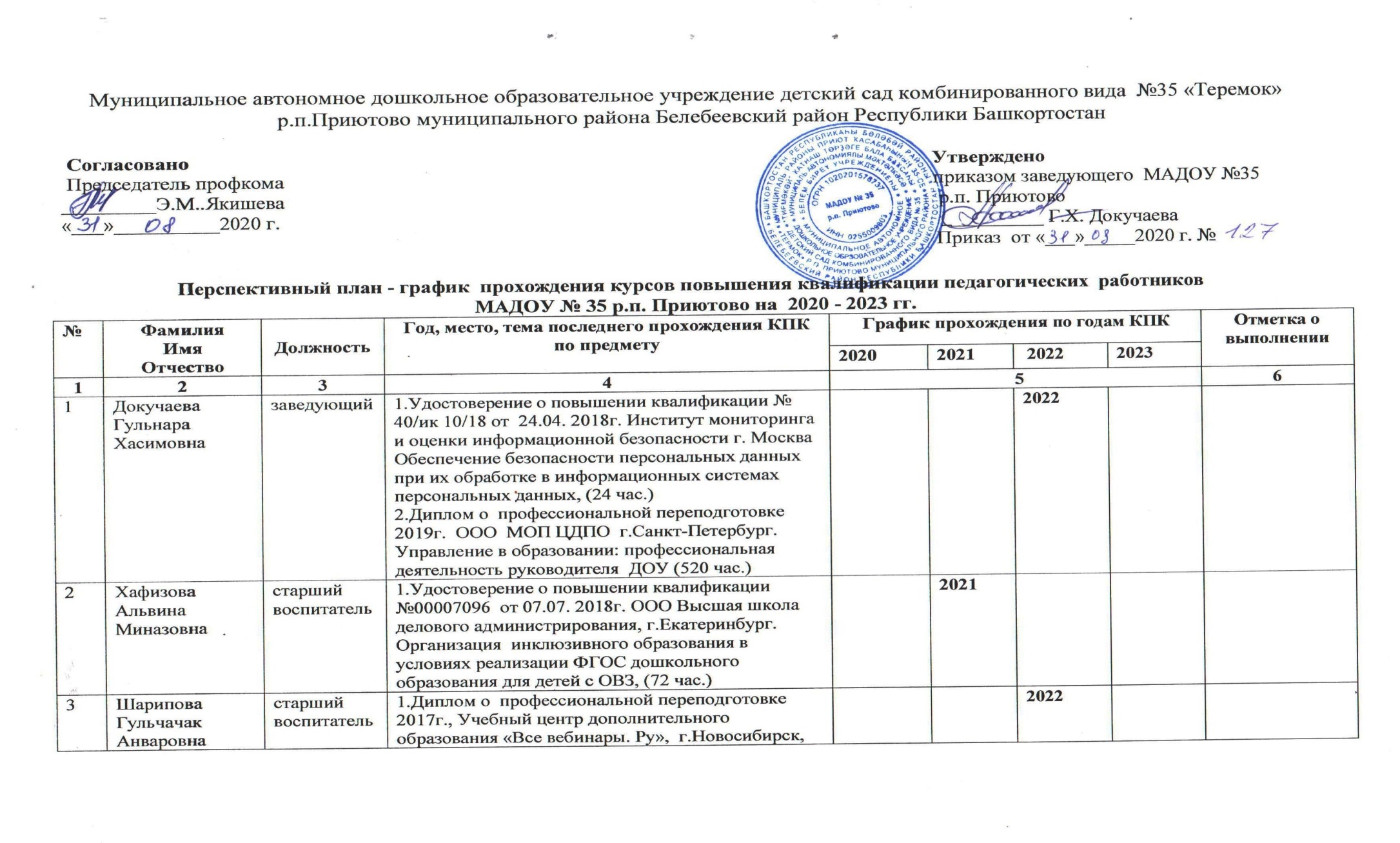 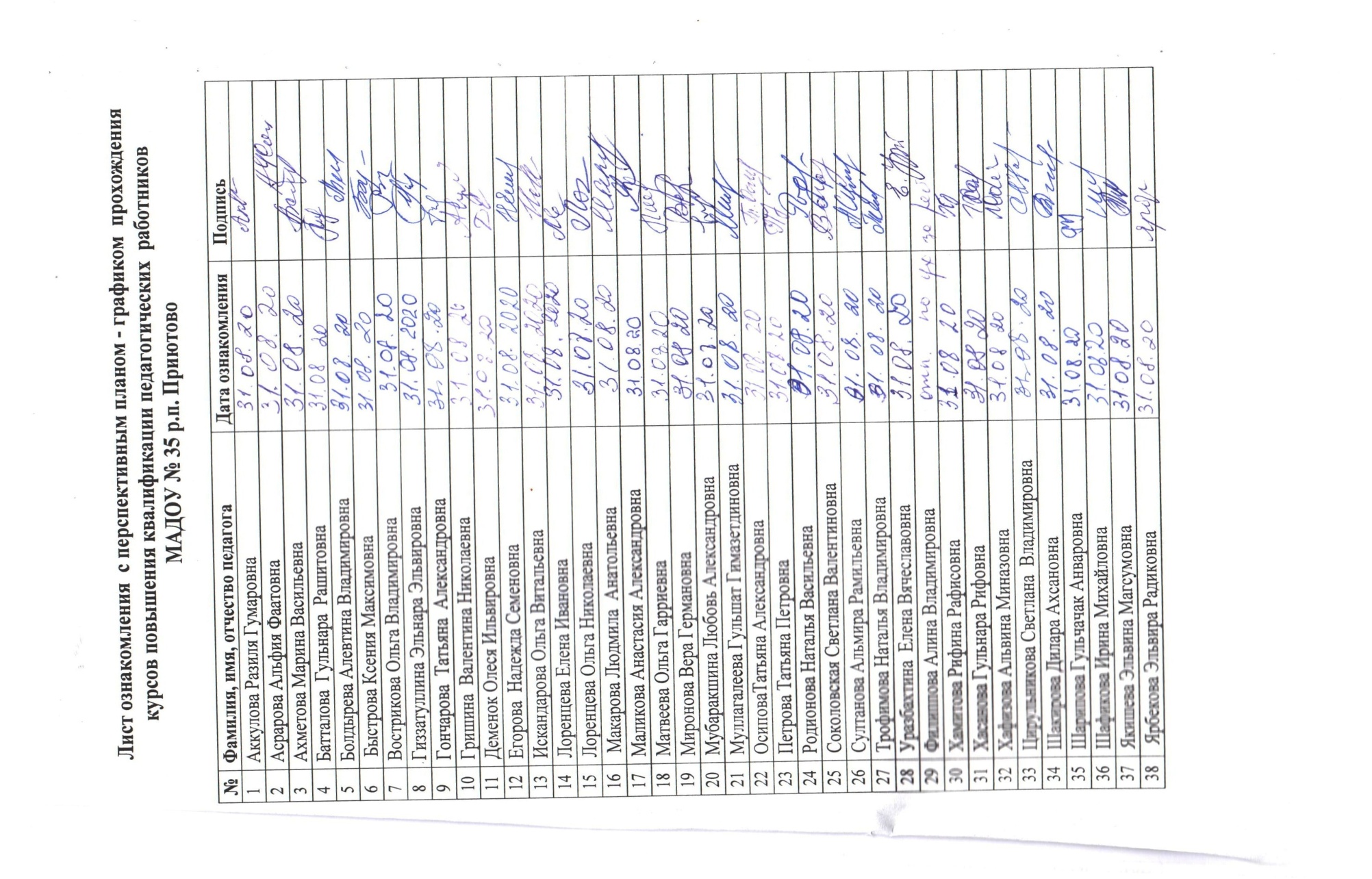 3Воспитатель детей дошкольного возраста  2. Диплом о  профессиональной переподготовке   2017г. Учебный центр дополнительного образования «Все вебинары. Ру» г.Новосибирск,   2018г.Учитель-логопед (1368 час)  3.Удостоверение о повышении квалификации №540800160649;  от 20.02. 2018г. Учебный центр дополнительного образования «Все вебинары. Ру»   г. Новосибирск. Оказание первой помощи детям дошкольного возраста, педагогическим работникам (144 час.)    4. Удостоверение о повышении квалификации №13877от 25.09. 2019г. ГАУ  ДПО ИРО РБ г.Уфа Современные формы  методической работы с педагогами в контексте ФГОС ДО и  ПО (72 час.)5.Удостоверение о повышении квалификации №14617  от 17.10.2019г. ГАУ  ДПО ИРО РБ г.Уфа. Современные формы  методической работы с педагогами в контексте ФГОС ДО и  ПО (72 час.)   4Аккулова Разиля Гумаровнавоспитатель1.Удостоверение о повышении квалификации №.1135 от 14.02. 2019г. ГАУ  ДПО ИРО РБ г.Уфа. Психолого-педагогическое сопровождение детей раннего  и дошкольного возраста с ОВЗ в свете  требований ФГОС ДО (32 часа)20225Асрарова Альфия Фаатовнаинструктор физической культуры1.Удостоверение о повышении квалификации № 9303 от 28.04.2018г. ГАУ  ДПО ИРО РБ г.Уфа.Физическое развитие детей в ДОО в свете требований ФГОС ДО (72 час.)    2.Удостоверение о повышении квалификации № 562408383122 от 24.10.2018 г. АНО ДПО  Межрегиональный  образовательный центр,    г.Оренбург. Организация дополнительного   образования в ДОУ в соответствии с  ФГОС ДО (72 час.)  3.Удостоверение о повышении квалификации №  1302/ 662408726529 от 13.02. 2019г. ООО Высшая школа делового администрирования, г.Екатеринбург.    Организация инклюзивного                                 образования в условиях реализации ФГОС ДО для детей с ОВЗ (72 час.)  20226Ахметова Марина Васильевна воспитатель1.Удостоверение о повышении квалификации   №  562408383121от 24.10.2018г. АНО ДПО  Межрегиональный  образовательный центр,     г.Оренбург .  Организация дополнительного   образования в ДОУ в соответствии с  ФГОС ДО (72 час.)  20217Батталова  Гульнара  Рашитовнавоспитатель1. Диплом о  профессиональной переподготовке     БГУ- 2017г., Педагогика и психология дошкольного образования (360 час.)2. Удостоверение о повышении квалификации № 562408383123 от 24.10. 2018г. АНО  ДПО Межрегиональный  образовательный центр,                    г. Оренбург.    Организация дополнительного образования в ДОУ в соответствии с  ФГОС ДО (72 час.)                                                             20218Болдырева Алевтина Владимировнавоспитатель1. Диплом о  профессиональной переподготовке  БГУ, 2019г. Логопедия   Учитель-логопед  (720 час) 2.Удостоверение о повышении квалификации   №392 от 24.01. 2020г.  ГАУ  ДПО ИРО РБ г.Уфа. Современные подходы робототехники и  ЛЕГО конструирование в ДОО (72 часа)3. Удостоверение о повышении квалификации .№ 6684 от15.04.2020г.. ГАУ ДПО ИРО РБ, г.Уфа Методические подходы и практика реализации ФГОС обучающихся с ОВЗ в условиях общеобразовательных и коррекционных организаций (72 час.)20239 Быстрова Ксения Максимовна воспитатель1.Удостоверение о повышении квалификации .№ 1302/662408726533 от 13.02. 2019г.,   ООО Высшая школа делового администрирования,  г.Екатеринбург. Организация инклюзивного образования в условиях реализации ФГОС дошкольного образования для детей с ОВЗ, (72 ч.)202210Вострикова Татьяна Петровнавоспитатель1.Удостоверение о повышении квалификации №  562408383124    от 24.10. 2018г. АНО  ДПО Межрегиональный  образовательный центр,                    г. Оренбург.    Организация дополнительного образования в ДОУ в соответствии с  ФГОС ДО (72 час.)  2. Удостоверение о повышении квалификации   13.03.2019г. ГАУ  ДПО ИРО РБ г.Уфа, Гендерное воспитание детей   дошкольного возраста в свете  требований ФГОС ДО,(72час) 202211Гиззатуллина Эльнара Эльвировна учитель-логопед1.Удостоверение о повышении квалификации №     562407993262 от 24.10. 2018г. АНО  ДПО Межрегиональный  образовательный центр,                    г. Оренбург.    Организация дополнительного образования в ДОУ в соответствии с  ФГОС ДО (72 час.)  2.Удостоверение о повышении квалификации № 1302/662408726537 от13.02 .2019г.  ООО Высшая школа делового администрирования,  г.Екатеринбург. Организация инклюзивного образования в условиях реализации ФГОС дошкольного образования для детей с ОВЗ, (72 ч.)   3.Удостоверение о повышении квалификации №15.04.2020г.  ГАУ ДПО ИРО РБ, г.Уфа; Методические подходы и практика реализации ФГОС обучающихся с ОВЗ в условиях общеобразовательных и коррекционных организаций (72 час.)202312Гончарова  Татьяна  Александровнавоспитатель1.Удостоверение о повышении квалификации №     №00007100от  07.07. 2018г.  ООО Высшая школа делового администрирования,  г. Екатеринбург.  Организация инклюзивного образования в условиях реализации ФГОС   ДО для детей с ОВЗ, (72 час.)                                                202113Гришина  Валентина Николаевнавоспитатель1.Удостоверение о повышении квалификации №     00007101  от  07.07. 2018г.  ООО Высшая школа делового администрирования,  г. Екатеринбург.  Организация инклюзивного образования в условиях реализации ФГОС   ДО для детей с ОВЗ, (72 час.)                                                2. Удостоверение о повышении квалификации №      562407993263 от 24.10. 2018г. АНО  ДПО Межрегиональный  образовательный центр,                    г. Оренбург.    Организация дополнительного  образования в ДОУ в соответствии с  ФГОС ДО (72 час.) 202114Деменок Олеся Ильвировнавоспитатель1.Удостоверение о повышении квалификации № 15259 от 24.10.2019г. ГАУ  ДПО ИРО РБ г.Уфа. Психолого-педагогическое сопровождение детей раннего и дошкольного возраста с ОВЗ в свете требований ФГОС ДО (32 час.)2.Удостоверение о повышении квалификации №   0076539 от 26.08.2020г. ООО Высшая школа делового администрирования,  г. Екатеринбург.  Проектная деятельность в детском саду как средство реализации ФГОС ДО (72 час.)   202315Егорова  Надежда Семеновнавоспитатель1.Удостоверение о повышении квалификации № 200 от 02.2018г. ГБПОУ  Белебеевский гуманитарно -технический колледж, г. Белебей. Интерактивные методы обучения в основном и дополнительном образовании (108 ч.)  2. Удостоверение о повышении квалификации №       562407993264 от 24.10. 2018г. АНО  ДПО Межрегиональный  образовательный центр,                    г. Оренбург.    Организация дополнительного  образования в ДОУ в соответствии с  ФГОС ДО (72 час.)        202116Искандарова Ольга Витальевнамузыкальный руководитель1.Диплом о профессиональной переподготовке     ООО Инфоурок, 2020, Воспитатель  (Музыкальный руководитель 2.Удостоверение о повышении квалификации №.0059021 от17.02.2020г.  ООО Высшая школа делового администрирования,  г. Екатеринбург.  Применение информационно-коммуникационных технологий (ИКТ) в работе педагога ДОО в контексте ФГОС ДО (72час.)3.Удостоверение о повышении квалификации № 482410873805  от 15.02.2020г. ООО ВНОЦ  СОТех г.Липецк.  Музыкальный руководитель ДОО, Планирование и реализация музыкального образования дошкольников с учетом требований ФГОС (72час.)202317Лоренцева Елена Ивановнавоспитатель1.Удостоверение о повышении квалификации № 562407993267 от  24.10.2018г.    АНО  ДПО Межрегиональный  образовательный центр,                    г. Оренбург.    Организация дополнительного  образования в ДОУ в соответствии с  ФГОС ДО (72 час.)          202118Лоренцева Ольга Николаевнавоспитатель1.Удостоверение о повышении квалификации № 1302/ 662408726530 от  13.02 .2019г.  ООО Высшая школа делового администрирования,  г. Екатеринбург.   Организация инклюзивного образования в условиях реализации ФГОС  ДО для детей с ОВЗ, (72 час.)  202219 Макарова Людмила  Анатольевнавоспитатель1.Удостоверение о повышении квалификации №  562407993268 от 24.10. 2018г. АНО ДПО Межрегиональный  образовательный центр,                    г. Оренбург.   Организация  дополнительного  образования в ДОУ в соответствии с  ФГОС ДО (72 час.)  202120Маликова Анастасия Александровнамузыкальный руководитель1.Удостоверение о повышении квалификации №   1302/662408726534 от  13.02 .2019г.  ООО Высшая школа делового администрирования,  г. Екатеринбург.   Организация инклюзивного образования в условиях реализации ФГОС  ДО для детей с ОВЗ, (72 час.)  202221Матвеева ОльгаГарриевнаучитель-дефектолог1.Удостоверение о повышении квалификации №     662408724034 Рег. №0021006 от  12.01.2019г.  ООО Высшая школа делового администрирования,  г. Екатеринбург.   Организация инклюзивного образования в условиях реализации ФГОС  ДО для детей с ОВЗ, (72 час.)  202222Миронова Вера Германовнавоспитатель1.Удостоверение о повышении квалификации № 00007103от 07.07. 2018г.  ООО Высшая школа делового администрирования,  г. Екатеринбург.    Организация инклюзивного образования в условиях реализации ФГОС  ДО для детей с ОВЗ, (72 час.)  2.Удостоверение о повышении квалификации № 562407993269 от24.10.2018г. АНО ДПО Межрегиональный  образовательный центр,                    г. Оренбург.   Организация  дополнительного  образования в ДОУ в соответствии с  ФГОС ДО (72 час.)  3.Удостоверение о повышении квалификации №  31.01.2019г. ГАУ  ДПО ИРО РБ г.Уфа, Интеллектуально-математическое развитие    (72 час.)   202223Мубаракшина Любовь Александровнавоспитатель1.Удостоверение о повышении квалификации № 0074890 от 12.08. 2020г.  ООО Высшая школа делового администрирования,  г. Екатеринбург.   Применение информационно-коммуникационных технологий (ИКТ) в работе педагога ДОО в контексте ФГОС ДО (72 час.)  202324МуллагалееваГульшатГимазетдиновнавоспитатель1.Удостоверение о повышении квалификации № 562407993270 от24.10.2018г. АНО ДПО Межрегиональный  образовательный центр,                    г. Оренбург.   Организация  дополнительного  образования в ДОУ в соответствии с  ФГОС ДО (72 час.)  2.Удостоверение о повышении квалификации №6703от 15.04.2020г. ИРО РБ, г.Уфа. Методические подходы и практика реализации ФГОС обучающихся с ОВЗ в условиях общеобразовательных и коррекционных организаций (72 час.)202325ОсиповаТатьянаАлександровнапедагог-психолог1.Удостоверение о повышении квалификации №      1302/662408726528 от 13.02. 2019г.  ООО Высшая школа делового администрирования,  г. Екатеринбург.   Организация инклюзивного образования в условиях реализации ФГОС  ДО для детей с ОВЗ, (72 час.)   202226Петрова Татьяна Петровнавоспитатель1.Удостоверение о повышении квалификации №        662407676277 от 07.07. 2018 г. ООО Высшая школа делового администрирования,  г. Екатеринбург.   Организация инклюзивного образования в условиях реализации ФГОС  ДО для детей с ОВЗ, (72 час.)   2..Удостоверение о повышении квалификации №        562407993272  от 24.10.2018г. АНО ДПО Межрегиональный  образовательный центр,                    г. Оренбург.   Организация  дополнительного  образования в ДОУ в соответствии с  ФГОС ДО (72 час.)   202127Родионова Наталья Васильевнавоспитатель1.Удостоверение о повышении квалификации №      1302/662408726538 от 13.02. 2019г.  ООО Высшая школа делового администрирования,  г. Екатеринбург.   Организация инклюзивного образования в условиях реализации ФГОС  ДО для детей с ОВЗ, (72 час.)  202228СоколовскаяСветланаВалентиновна учитель - логопед1.Удостоверение о повышении квалификации № 00007097 от  07.07. 2018г.  ООО Высшая школа делового администрирования,  г. Екатеринбург.   Организация инклюзивного образования в условиях реализации ФГОС  ДО для детей с ОВЗ, (72 час.)  202129Султанова Альмира Рамильевна


  воспитатель1.Удостоверение о повышении квалификации №  419от 24.01. 2020г.  ГАУ  ДПО ИРО РБ г.Уфа. Современные подходы робототехники и  ЛЕГО-конструирование в ДОО (72 часа)2.Удостоверение о повышении квалификации №  6712 от 15.04.2020г.  ГАУ ДПО ИРО РБ, г.Уфа. Методические подходы и практика реализации ФГОС обучающихся с ОВЗ в условиях общеобразовательных и коррекционных организаций (72 час.)202330ТрофимоваНатальяВладимировнаучитель - логопед1.Удостоверение о повышении квалификации № 00007095 от  07.07. 2018г.  ООО Высшая школа делового администрирования,  г. Екатеринбург.   Организация инклюзивного образования в условиях реализации ФГОС  ДО для детей с ОВЗ, (72 час.)                                      202131Уразбахтина  Елена Вячеславовнавоспитатель1.Удостоверение о повышении квалификации № 562407993273 от 24.10.2018г. АНО ДПО Межрегиональный  образовательный центр,                    г. Оренбург.   Организация  дополнительного  образования в ДОУ в соответствии с  ФГОС ДО (72 час.)  202132Филиппова Алина Владимировнавоспитатель1.Удостоверение о повышении квалификации № 131 от  16.04.2019г. Ассоциация родителей и педагогов РБ, г.Уфа. Формирование у дошкольников готовности к изучению технических наук средствами игрового и учебного оборудования в соответствии с   ФГОС ДО (16 час.)   2022в декретном отпуске33Хамитова Рифина Рафисовна воспитатель1.Диплом  о профессиональной переподготовке   БГУ, 2017г. Педагогика и психология дошкольного образования» (360 час)                 2.Удостоверение о повышении квалификации №  № 8716 от 16.05.2019г. ГАУ  ДПО ИРО РБ г.Уфа. Современные подходы организации взаимодействия участников образовательных отношений в ДОУ в свете  требований ФГОС ДО (32 часа)202234Хасанова Гульнара Рифовнавоспитатель1.Удостоверение о повышении квалификации № 00007107 от  07.07. 2018г.  ООО Высшая школа делового администрирования,  г. Екатеринбург.   Организация инклюзивного образования в условиях реализации ФГОС  ДО для детей с ОВЗ, (72 час.)                                      2.Удостоверение о повышении квалификации № 562407993274 от 24.10.2018г. АНО ДПО Межрегиональный  образовательный центр,                    г. Оренбург.   Организация  дополнительного  образования в ДОУ в соответствии с  ФГОС ДО (72 час.)  20г2135Цирульникова Светлана Владимировнавоспитатель1.Удостоверение о повышении квалификации № 00007106 от  07.07. 2018г.  ООО Высшая школа делового администрирования,  г. Екатеринбург.   Организация инклюзивного образования в условиях реализации ФГОС  ДО для детей с ОВЗ, (72 час.)                                      2.Удостоверение о повышении квалификации № 562407993275 от 24.10.2018г. АНО ДПО Межрегиональный  образовательный центр,                    г. Оренбург.   Организация  дополнительного  образования в ДОУ в соответствии с  ФГОС ДО (72 час.)  202136Шакирова Дилара Ахсановнавоспитатель1.Удостоверение о повышении квалификации № 562407993276 от 24.10.2018г. АНО ДПО Межрегиональный  образовательный центр,                    г. Оренбург.   Организация  дополнительного  образования в ДОУ в соответствии с  ФГОС ДО (72 час)     202137ШафиковаИринаМихайловнаинструктор физической культуры1.Диплом  о профессиональной переподготовке       БГПУ, 2018г. «Педагог физической культуры и спорта»  (540 час.)   2.Удостоверение о повышении квалификации № 562407993278 от 24.10.2018г. АНО ДПО Межрегиональный  образовательный центр,                    г. Оренбург.   Организация  дополнительного  образования в ДОУ в соответствии с  ФГОС ДО (72 час.)   3.Удостоверение о повышении квалификации № 1302/662408726535от 13.02 .2019г. ООО Высшая школа делового администрирования,  г. Екатеринбург.  Организация инклюзивного образования в условиях реализации ФГОС ДО  для детей с ОВЗ, (72 час.)   2021 38ЯкишеваЭльвинаМагсумовнамузыкальный руководитель1.Удостоверение о повышении квалификации № 562407993279 от 24.10.2018г. АНО ДПО Межрегиональный  образовательный центр,                    г. Оренбург.   Организация  дополнительного  образования в ДОУ в соответствии с  ФГОС ДО (72 час.)   2.Удостоверение о повышении квалификации № 1302/662408726532от 13.02 .2019г. ООО Высшая школа делового администрирования,  г. Екатеринбург.  Организация инклюзивного образования в условиях реализации ФГОС ДО  для детей с ОВЗ, (72 час.)     202239Ярбекова ЭльвираРадиковнаучитель - логопед1.Удостоверение о повышении квалификации №    098 от  27.10.2019г. АНО «Логопедия плюс», Учебный  центр «Логопед-мастер»,  г. Москва.  Актуальные проблемы логопедии в соответствии с требованиями ФГОС ДО (144 часа)2. Сертификат о повышении квалификации № 0441     от  27.10.2019г. АНО «Логопедия плюс», Учебный  центр «Логопед-мастер»,  г. Москва.  Логопедический и зондовый массаж в коррекции дизартрии в  соответствии с требованиями ФГОС ДО (72 часа) 3.Сертификат о повышении квалификации №380 от27.10.2019г. АНО «Логопедия плюс», Учебный  центр «Логопед-мастер»,  г. Москва.  Коррекция звукопроизношения при дизартрии в соответствии с требованиями ФГОС ДО (72 часа) 2022